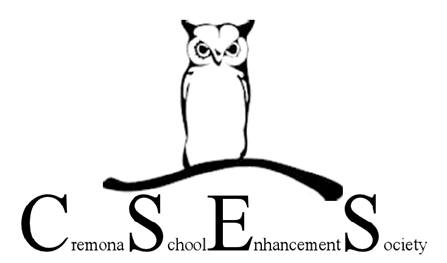 AGM Meeting – Sept 24, 2018Cremona School Library Present:  Dawn Lashmar, Karen Finley, Kristi McKinnon, Shannon Chapin, Judi Friesen, Victoria Kreutz, Shaleen KellertApologies: Alison Diegel, Shannon Chapin, Coreen Nielson-Lema, Joanna HarveyCall to Order: 6:40 pmPrevious Minutes: Review and acceptance of last AGM minutes September 20, 2017Motion to adopt minutes as read, accepted by Karen, seconded by KristiTeachers Report: The picnic tables are a great success and would love to have a few more to accommodate a full outdoor classroom setting.Present budget and financials:Accounts have been audited by Dawn Lashmar and Sharon Bird on September 21, 2018.  Please see attached financial accounts 2017/2018Karen made a motion for Dawn Lashmar and Sharon Bird to audit accounts for 2019 AGM, seconded by KristiResignations and Appointments of Board Positions:Resignations:Coreen Nielson-Lema resigned as directorShannon Chapin resigned as Puddle party directorPositions Available:Puddle Party director position3 General Director positionsDirector: Floor was opened for nominations by Dawn Lashmar, Victoria Kreutz accepted the position.Director: Floor was opened for another nomination by Dawn Lashmar, Tara Jenkins unable to make meeting however accepted the position via phone message.Puddle party Director: no nominations for puddle party director, Dawn Lashmar to stay on as acting director.No further nomination made Meeting Adjourned:  7:05pm
